Устьянин Анатолий АнатольевичМерчендайзерДата рождения: 16.11.1994 г.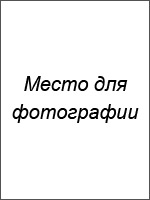 Город:  МоскваСемейное положение: холостТелефон: +7-xxx-xxx-xx-xxE-mail: …@ya.ruОбразование:Высшее2012 – 2016 гг.,  Российский новый университет, г. Москва, менеджмент организации, менеджерОпыт работы:Должность: мерчендайзерДолжностные обязанности:Посещение розничных точек на выделенной территории.Проверка выкладки продукции, выкладка в соответствии с планограммой.Контроль сроков годности продукции.Контроль цен в торговой сети.Сверка складских запасов.Оформление заявки на следующую поставку.Подготовка фотоотчета.Предоставление торговым точкам оборудования для проведения акций, рекламных материалов.Оформление отчетности по выполненным визитам.Причина увольнения: низкая оплата труда.Дополнительная информация:Знание иностранных языков: английский, разговорный.Владение компьютером: опытный пользователь.Права категории «В».Навыки:Знание требований к выкладке продукции в соответствии с планограммой.Навыки оценки складского запаса.Навык ведения переговоров с товароведами и директорами магазинов.Навык организации проведения рекламных акций. Личные качества: Дисциплинированность, организованность, исполнительность, хорошие навыки коммуникации, активная жизненная позиция.Рекомендации с предыдущего места работы: 
предоставлю по требованиюОжидаемый уровень заработной платы: от 45 000 рублей.11.07.2016 — по наст. время«Продуктофф», оптовая торговля